2.2 Outline a storyboard topic suitable for radio presenting in accordance with a given briefExample Brief: Using a script format or a storyboard template provided, plan for a 6 minute radio segment using a guest who will phone-in to your show. You may choose any guest real or imagined and can pick any subject or format in accordance with your taste. The segment must have a written introduction and outro and contain a minimum of three other presenter questions/statements to show an adequate level of planning to steer the interview. Option 2: Storyboard Format		Topic						Introduction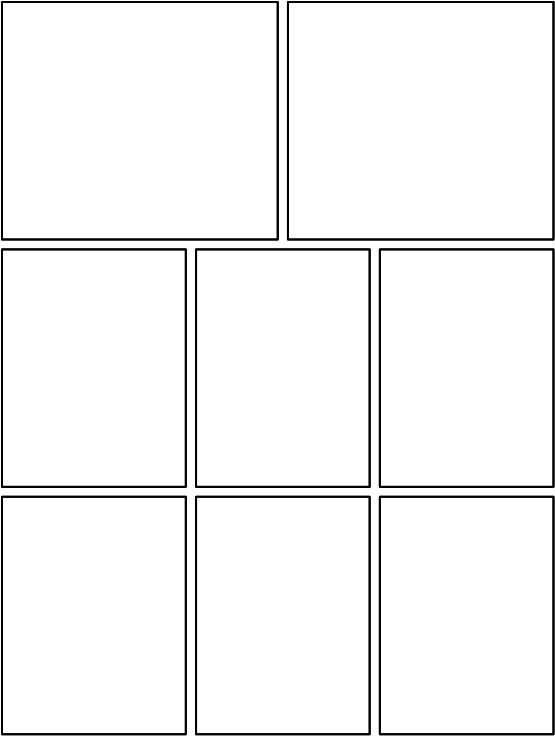  Time: 	   Time:	Q1.                                                   Q2.	                                                 Q3.  Time:	                                               Time:                                             Time:                        Q4.	                                               Outro                                     Total Time  Time:	Time:	